EMEFEI ________________________________________   3° ANONOME: _______________________  PROFESSORA: ________________FAÇA ESTA ATIVIDADE NO CADERNO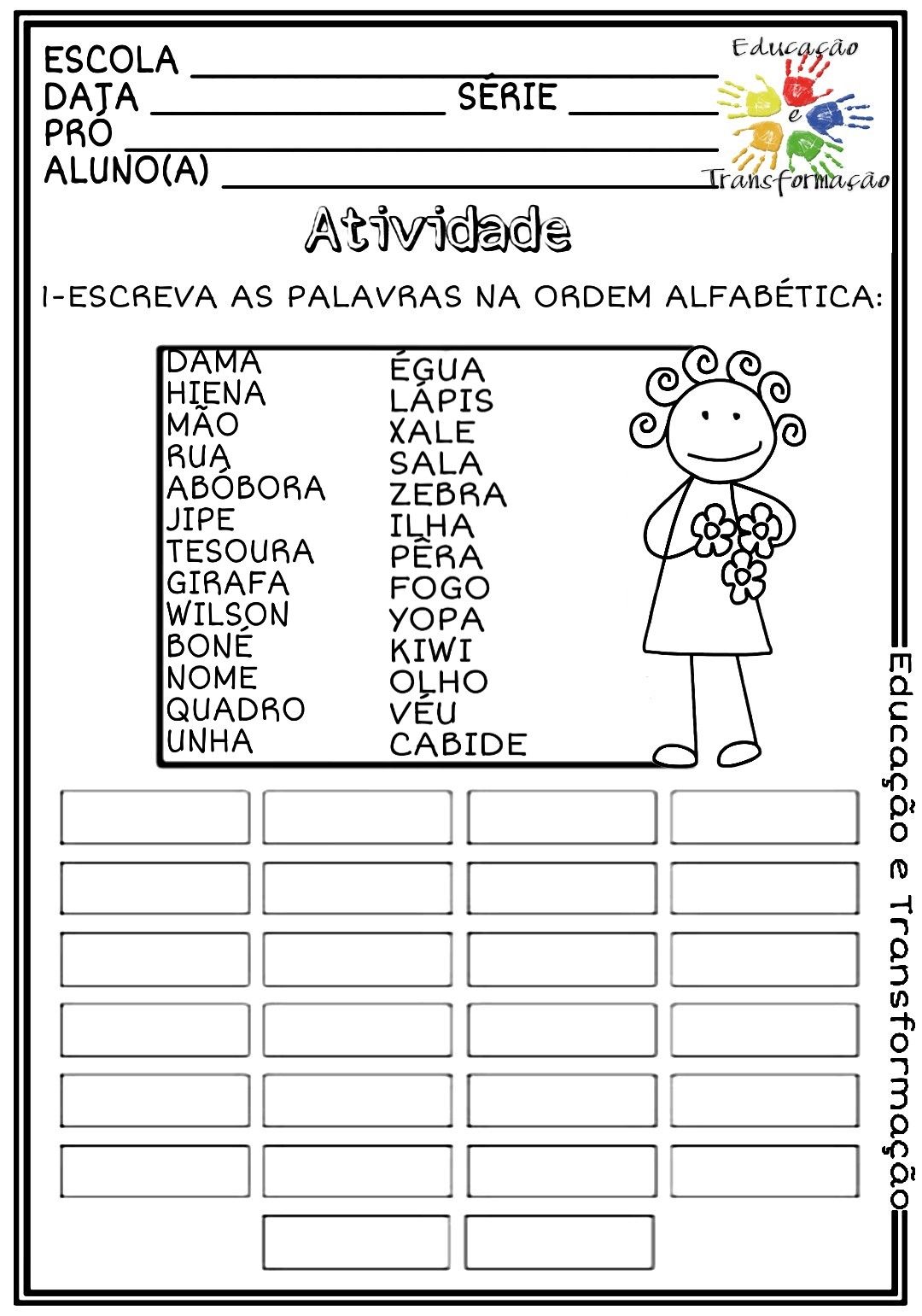 EMEFEI ________________________________________   3° ANONOME: _______________________  PROFESSORA: ________________FAÇA ESTA ATIVIDADE NO CADERNO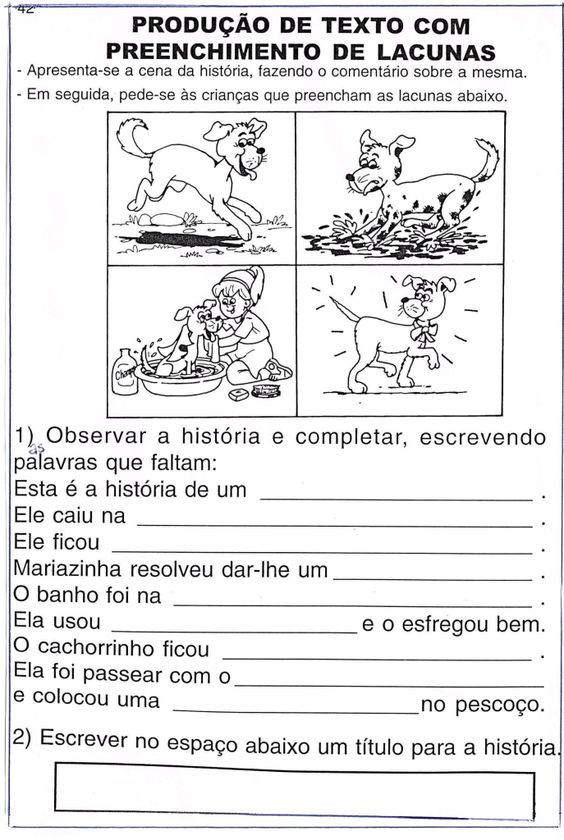 EMEFEI ________________________________________   3° ANONOME: _______________________  PROFESSORA: ________________FAÇA ESTA ATIVIDADE NO CADERNO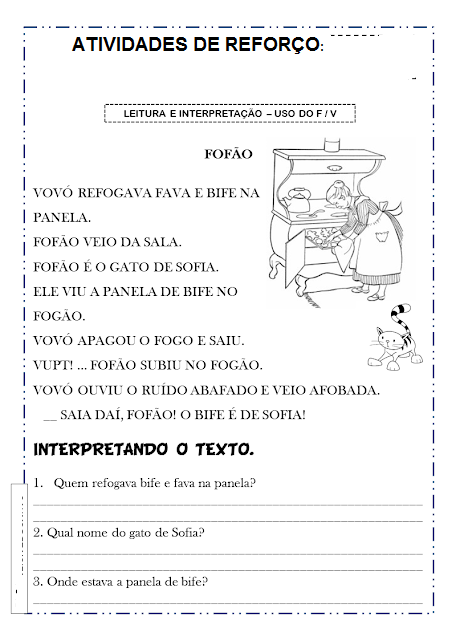 EMEFEI ________________________________________   3° ANONOME: _______________________  PROFESSORA: ________________COPIE O TEXTO E RESPONDA NO CADERNO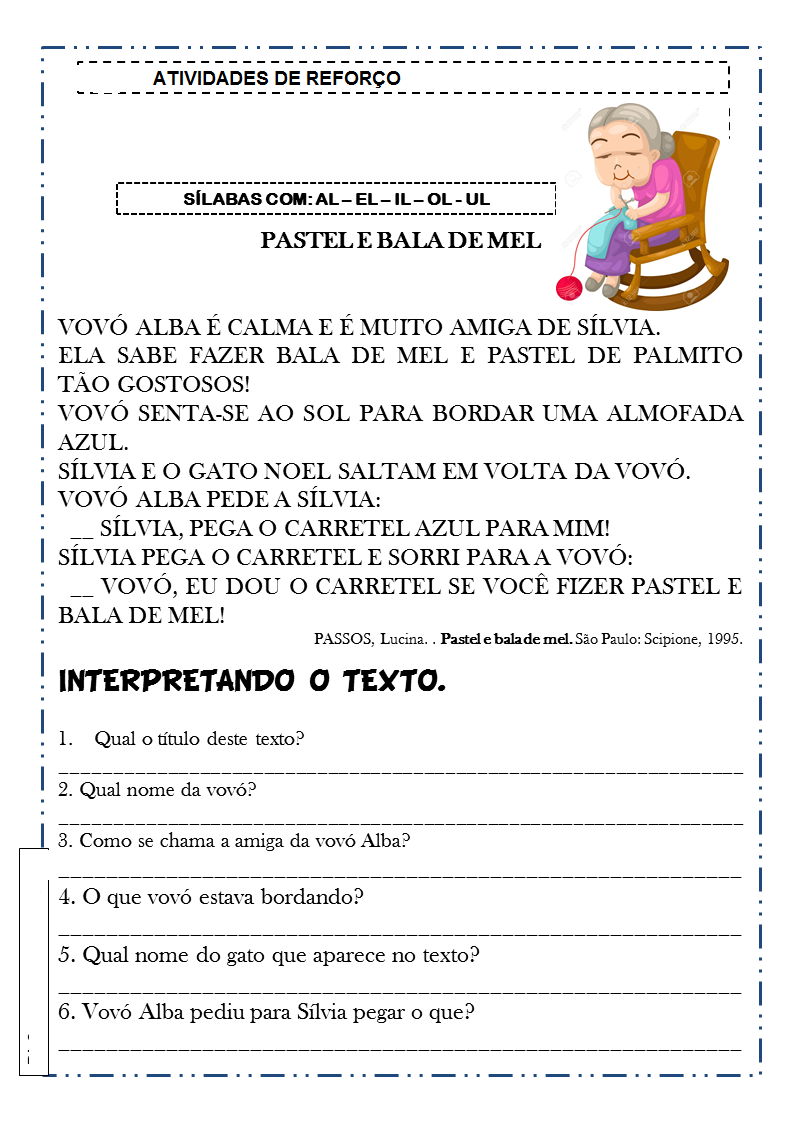 